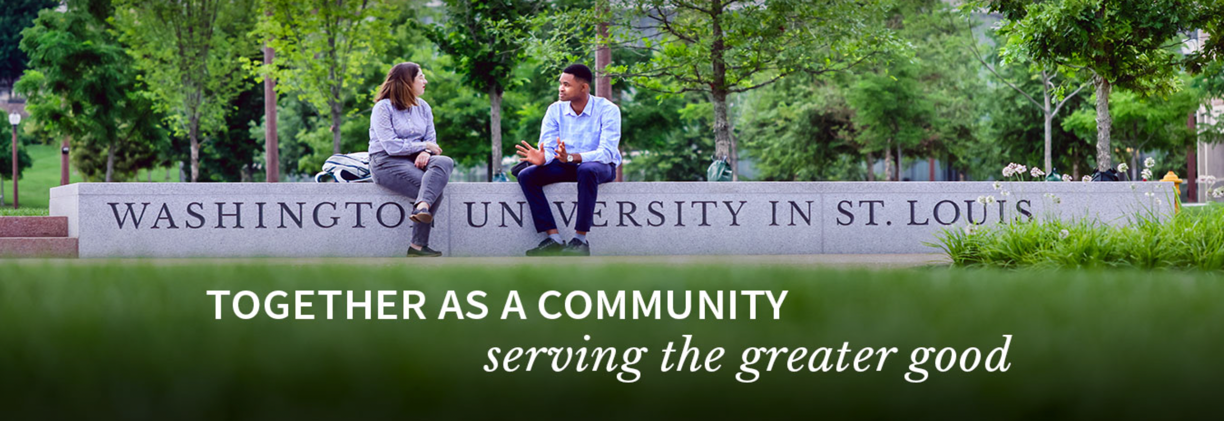 Informational Session about Graduate Education at Washington University in St. Louis30 June 2022, 5-6 PM Join Zoom Meetinghttps://wustl.zoom.us/j/96372134858?pwd=a2lKWXp4OGw0VmpxM1BlTW1mSEp2UT09  Thinking about doing graduate studies at one of the World’s leading universities? Join us for a virtual informational session about graduate studies at Washington University in St. Louis. Learn about graduate programs, funding, grants, and opportunities. Listen to faculty, administrators, current graduate students, and recent PhDs from WashU. Ask questions to faculty and students from METU and BOUN about their experience.Thinking about applying to Washington University in St. Louis? Learn about why you should become a McDonnell International Scholars Academy Scholar. The Academy selects scholars on basis of their promise to become future leaders in academia, government, the professions, or the corporate world. The Academy provides academic, cultural, and social opportunities to help Scholars develop into future leaders knowledgeable about the world and critical international issues.Washington University in St. Louis is one of the World’s leading universities in teaching, research, patient care, and service to society. See facts and figures here: https://wustl.edu/about/university-facts/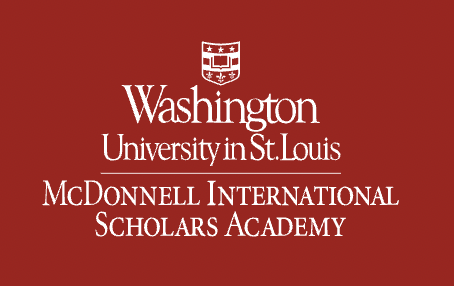 